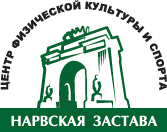 Санкт-Петербургское государственное бюджетное учреждение«Центр физической культуры и спорта «Нарвская застава»П Р И Г Л А Ш А Е Тдетей, подростков и молодёжь для занятий в спортивных секциях на бесплатной основе:Дополнительную информацию о спортивных секциях, расписании и условиях проведения занятий можно получить по телефону: 377-41-81, www.nz-sport.ruНаименование секцийМесто проведения занятийФ.И.О. тренераСпортивная (греко-римская) борьба(дети с 9 лет)Бульвар Новаторов, 98Тарасов Олег Витальевич, Баталов Алексей ДмитриевичСпортивная (греко-римская) борьба(дети с 9 лет)пр. Народного Ополчения, 115 Целоусов Василий ВасильевичБокс(дети с 10 лет)Стадион «Шторм»,  пр. Народного Ополчения, 24 Погребной Валерий ВладимировичФедотов Роман СергеевичВольная борьба(дети с 6 лет)ФОК Газпром, пр. Ветеранов, 58Аллаяров Михаил ЮмадиловичБорьба дзюдо(дети с 6 лет)ул. Солдата Корзуна, 40Булгаков Алексей ВладимировичВласов Дмитрий ВладимировичБорьба дзюдо(дети с 6 лет)Ул. Стойкости, 34Сорих Нина ЮрьевнаБорьба самбо(дети с 7 лет)(взрослые)пр. Народного Ополчения, 115Серёгин Евгений СтепановичБорьба самбо(дети с 7 лет)(взрослые)ул. Стойкости, 34Володин Максим ВадимовичБорьба самбо(дети с 7 лет)(взрослые)пр. Стачек, 88/2Зверев Сергей АйратовичКиокусинкай (дети с 7 лет)ул. Солдата Корзуна, 40 Волков Алексей ИосифовичСвиязова Мария МихайловнаКаратэ (дети с 7 лет)пр. Народного Ополчения, д.24Ковалёв Дмитрий СергеевичУшу-саньда(дети с 7 лет)пр.  Народного Ополчения, 24; ул. Балтийская, д.26 Галкин Павел ВалерьевичЭшалиев Абдумажид КамбаровичРегби(дети с 9 лет)(взрослые)Стадион «Шторм», пр. Народного Ополчения, 24; бульвар Новаторов, 43;Стадион «Шторм», пр. Народного Ополчения, 24Гаманов Олег ВалентиновичКрестников Сергей ВитальевичИванов Борис ГеоргиевичДмитриев Павел АлександровичАкробатический рок-н-ролл(дети с 7 лет)Школа № 538,  Бульвар Новаторов, 40 Левкова Елена СергеевнаФехтование(дети с 7 лет)Школа 392, пр. Ветеранов 87 к. 2Гуров Дмитрий ГеннадьевичНикитин Геннадий ВладимировичПауэрлифтинг(с 16 лет)(с 16 лет-инвалиды)Стадион «Кировец», ул. Перекопская, 6/8Куликов Михаил Александрович,Пауэрлифтинг(с 16 лет)(с 16 лет-инвалиды)ул. С.Корзуна, д.40 /тренажерный зал/Синькевич Валерий МихайловичНастольный теннис(взрослые - утро,дети – вечер)Стадион «Кировец», ул. Перекопская, 6/8;Фролов Алексей Владимирович,Настольный теннис(взрослые - утро,дети – вечер)пр. Народного Ополчения, д.24 Манаков Константин СергеевичОздоровительные группы (взрослые, утро, день)Спортивный зал, пр. Н. Ополчения, 115, Васильева Вера ВладимировнаОздоровительные группы (взрослые, утро, день)ул. С. Корзуна, 40  Спиро Кристина АнатольевнаХудожественная гимнастика (дети с 6 лет)пр. Народного Ополчения, д.24Манахова Анна ПетровнаМини-футбол (дети с 7 лет)пр. Народного Ополчения, д.24Мустафакулов Аброржан Меликович,Дяк Вадим ВасильевичВолейбол(взрослые)Пр. Народного Ополчения, 24Крапивницкий Сергей Адамович (инструктор по месту жительства)